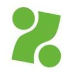 Employment Service of SloveniaI, the undersigned, hereby file the following application pursuant to Article 118 of the Labour Market Regulation Act (Official Gazette of the Republic of Slovenia, No. 80/10, as amended)APPLICATION
for exercising the right to unemployment benefitsI am exercising the right to unemployment benefits:	for the first time 	I have already received unemployment benefits andfully utilised themdid not fully utilise them due to		instead of exercising a new right, I wish to exercise the right in its remaining part, because the duration of the latter is longer than that of the new rightAfter the termination of employment:I am on sick leave		I am not on sick leaveIn the last eight (8) months prior to termination of the employment relationship, I was receiving salary compensation due to sickness, maternity leave disability:	YES		NOI am eligible for old-age pension in accordance with the fourth paragraph of Article 27 of the Pension and Disability Insurance Act (60 years of age and 40 years of qualifying period, excluding purchased periods)YES	NOI am eligible for occupational pension according to the regulations governing occupational insurance (occupational insurance is a form of insurance that can be taken out by employees who perform particularly difficult work and work that a person is physically or mentally unable to perform after a certain age, such as soldiers, police officers, drivers, foresters, railway workers, pilots and others).YES	NOReceiving benefits from the Pension and Disability Insurance Institute:	YES		NOBefore becoming unemployed as a frontier worker, I commuted daily or at least once a week to another EU Member State, the EEA or the Swiss Confederation, namely to 	.YES	NOI have qualifying years abroad.YES	NODate of termination of compulsory insurance: //APPLICANT’S STATEMENTPrior to becoming unemployed (mark with an X as appropriate):I was not receiving and I am not receiving income from employment.I was receiving and will continue to receive income from employment.I am aware that I have the obligation pursuant to Article 67 of the Labour Market Regulation Act (ZUTD) to promptly inform the Employment Service of Slovenia about any basis for the payment of income from work. If this basis already exists when the right to unemployment benefit is exercised, I shall be obliged to inform the Employment Service of Slovenia thereof when exercising the right to unemployment benefit, and in any case no later than within eight days of its occurrence. I am aware that in the event of failure to comply with the obligation, my right to unemployment benefit shall cease and I shall be obliged to return the unjustifiably received amounts of unemployment benefit.I am aware that, according to Articles 66 and 139 of the General Administrative Procedure Act, an authorised official of the Employment Service of Slovenia in charge of the procedure will acquire from official records the data necessary for establishing the state of facts that are important for decision-making, and I hereby give permission for this.I am aware that I may only revoke my decision on exercising the right to the remaining unused part of unemployment benefit instead of the new right until the issuing of the decision of the body of the first instance.I am aware that pursuant to the fourth paragraph of Article 63 of ZUTD, I cannot claim the right to unemployment benefit if:I am eligible for old-age pension in accordance with the fourth paragraph of Article 27 of the Pension and Disability Insurance Act;I am eligible for an occupational pension under the regulations governing occupational insurance.I am aware that pursuant to the fifth indent of Article 65 of ZUTD, my right to benefit ends on the day I turn 65 years of age or when I qualify for old-age pension in accordance with the first indent of the fourth paragraph of Article 63 of ZUTD.I declare that an additional general tax allowance is taken into account in the calculation of income tax prepayment on unemployment benefits (mark X as appropriate):	YES		NOIf you select YES or leave the box empty, the additional general tax allowance will be taken into account when calculating the amount of benefit. If you select NO, the additional general tax allowance will not be taken into account when calculating the amount of benefit.I claim tax relief for family members:YES	NODATA ON THE APPLICANT’S FAMILY MEMBERS FOR WHOM, ACCORDING TO THE PERSONAL INCOME TAX ACT, THE APPLICANT CLAIMS TAX RELIEF:Family relationship – enter the adequate code:  A – Child– child up to 18 years of age– child up to 26 years of age enrolled in secondary, post-secondary or higher education– a child more than 26 years of age, if they enrolled in studies before turning 26, for no more than six years from the day of enrolment in undergraduate studies and for no more than four years from the day of enrolment in postgraduate studies– a child more than 18 years of age who is not enrolled in education and is capable of work, if registered with the employment office– a child who requires special care and protection, and who has the right to a child care supplement in accordance with the law governing parental care and family benefits, or the right to a supplement for assistance and service in accordance with the law governing pension and disability insuranceB – child unable to work in accordance with regulations governing the social care of mentally and physically disabled personsC – spouse or co-habiting partner who is unemployed or does not perform an activityD – parents or adoptive parents of the insured personNote that in the original, Slovenian version of this document the masculine form is used for reasons of clarity and convenience only.I hereby declare that all the information is true and that I take full material and criminal liability for it.ATTACHMENT TO THE APPLICATION:I. MY EMPLOYMENT RELATIONSHIP TERMINATED DUE TO (mark the reason with an X):EXPIRY OF A FIXED-TERM EMPLOYMENT CONTRACTEvidence:	 Employment contract(s) - submitted by the applicantDEATH OF EMPLOYER (NATURAL PERSON)Evidence:	 Certificate of an administrative unit that the employer (natural person) ceased to exist / obtained by the Employment Service of the Republic of Slovenia Other:	TERMINATION OF EMPLOYMENT CONTRACT BY MUTUAL AGREEMENTEvidence:	 Written agreement on termination of employment contract / submitted by the applicanta. ORDINARY TERMINATION BY THE EMPLOYEE WITHOUT EXPLANATIONEvidence:	 Written notice of employment contract termination by the employee / submitted by the applicantb. ORDINARY TERMINATION BY THE EMPLOYEE DUE TO THE CHANGE OF EMPLOYER AND DETERIORATION OF RIGHTS FROM THE EMPLOYMENT CONTRACT OR SIGNIFICANT CHANGES IN WORK CONDITIONSEvidence:	 Written notice of employment contract termination by the employee / submitted by the applicantExplanation of the reasons for deterioration / changes / submitted by the applicant Employment contract(s) / submitted by the applicantORDINARY TERMINATION DUE TO THE INITIATION OF BANKRUPTCY PROCEEDINGS OR COMPULSORY LIQUIDATIONEvidence:	 Written notice of employment contract termination by the administrator / submitted by the applicantORDINARY TERMINATION BY THE EMPLOYEREvidence:	 Written notice of employment contract termination by the employer / submitted by the applicantEXTRAORDINARY TERMINATION BY THE EMPLOYEREvidence:	 Written notice of employment contract termination by the employer / submitted by the applicantCANCELLATION OR TERMINATION BY AGREEMENT DUE TO CHILD CAREEvidence:		Written notice of employment contract termination or termination by agreement of employment contract due to the care for 4 or more children / submitted by the applicant Extracts from the register of births for the children / submitted by the applicantEXTRAORDINARY TERMINATION BY THE EMPLOYEE because the employer:has not provided them with work for more than two months and has, in addition, not paid them the legally prescribed wage compensation;has not paid their social security contributions in full for three successive months or on three occasions within a six-month period;failed to enable the performance of work as a result of a decision taken by the competent inspection service for more than 30 days, and has not paid them the legally prescribed wage compensation;has not paid them salary by the legally determined or contractual deadline on two successive occasions or on two occasions within a six-month period;has not paid them salary or has paid them substantially reduced salary for at least two months;has failed to ensure health and safety at work and the employee has on a previous occasion requested that the employer eliminate a threat of direct and unavoidable danger to life and health;failed to ensure equal treatment;failed to protect employees against sexual or other harassment or bullying in the workplace.Evidence:	 Written notice of employment contract termination by the employee / submitted by the applicant Copy of a written warning to employer / submitted by the applicant Copy of notice to labour inspector / submitted by the applicantAt the time of cancellation by the employer, I was:In relation to termination of employment:Evidence:  Request for judicial protection at the competent authority and social court / submitted by the applicantINFORMATION ON THE DURATION OF THE PERIOD OF NOTICE IN CASE OF A BUSINESS REASON OR REASON OF INCOMPETENCEDuring the period of notice, I used _______ days of absence from work for participation in labour market measures, for which the employer has 	has not paid me salary compensation.During the period of notice, the employer or Employment Service of Slovenia: has not offered me a new adequate employment contract for an indefinite period with another employer has offered me a new adequate employment contract for an indefinite period with another employer, which I declined for the following reason: ________________________________________________________________________________________________10. TERMINATION OF EMPLOYMENT CONTRACT BASED ON COURT JUDGMENTEvidence: 	 Court judgement11. CESSATION OF ACTIVITY AS A SELF-EMPLOYED PERSON (sole trader, self-employed cultural worker, etc.)Evidence: 	 Proof of registration or deregistration from the relevant register (order on registration / deregistration from the business register, decision on registration / deregistration from the self-employed cultural workers’ register ...) / obtained by the Employment Service of Slovenia Explanation of reasons for cessation of activity with relevant evidence / submitted by the applicant Calculation of the prepayment of tax on income from the activity for the current and past year - for the sole trader / obtained by Employment Service of Slovenia Decision on personal income tax assessment for the current and past year – for other self-employed persons / obtained by the Employment Service of Slovenia Other: ______________________________________________________________________________________12. RELOCATION TO ANOTHER CITY DUE TO THE EMPLOYMENT OF A SPOUSE OR COHABITING PARTNEREvidence: 	 Statement on marriage or an extra-marital relationship / submitted by the applicant Employment contract of the spouse / submitted by the applicant Statement on one-way distance by public transport from the place of residence of the insured person to the place of employment of the spouse or cohabiting partner / submitted by the applicant13. TERMINATION OF EMPLOYMENT CONTRACT OF AN ALIENEvidence: 	 Evidence: ____________________________________________________14. TERMINATION OF A PUBLIC OR OTHER FUNCTION IN BODIES OF LEGISLATIVE, EXECUTIVE OR JUDICIARY POWER BASED ON ELECTION OR APPOINTMENTEvidence: 	 Evidence of exercising the right to return to work / submitted by the applicant15. OTHER REASONS (state): _____________________________Evidence: 	 Documentation on termination of employment / submitted by the applicant16. TERMINATION OF VOLUNTARY INSURANCE DUE TO THE TERMINATION OF EMPLOYMENT CONTRACT SUSPENSION ACCORDING TO THE REGULATIONS ON EMPLOYMENT RELATIONSHIPSEvidence:	 Documentation on the termination of the legal relationship that was the basis for voluntary insurance / submitted by the applicant Confirmation of paid contributions from the Financial Administration of the RS / obtained by the Employment Service of Slovenia17. TERMINATION OF VOLUNTARY INSURANCE OF THE SPOUSE OR COHABITING PARTNER OF SLOVENIAN CITIZENS EMPLOYED ABROADEvidence:	 Documentation on the termination of the legal relationship that was the basis for voluntary insurance (proof of the termination of employment of the spouse or cohabiting partner abroad) / submitted by the applicant Confirmation of paid contributions from the Financial Administration of the RS / obtained by the Employment Service of Slovenia18. TERMINATION OF VOLUNTARY INSURANCE OF THE SPOUSE OR COHABITING PARTNER OF DIPLOMATS OR OTHER CIVIL SERVANTS POSTED TO WORK ABROADEvidence:	 Documentation on the termination of the legal relationship that was the basis for voluntary insurance (proof of the termination of the post of the spouse or cohabiting partner posted to work abroad) / submitted by the applicant Confirmation of paid contributions from the Financial Administration of the RS / obtained by the Employment Service of SloveniaThe application was filed on _____________ 	with the following attachments: __________________________ The application needs to be completed in ___________ 	days with the following attachments: __________________________Signature of the applicant: _____________________________The application was completed on _____________ 	with the following attachments: __________________________Date: 	Name, surname and signature of the authorised official at the Employment Service of Slovenia:_________________________	________________________________For the purpose of calculating the compulsory health insurance contribution by the employer/payer, the EMPLOYMENT SERVICE OF SLOVENIA (hereinafter: the Service), under the provisions of Article 48 of the Healthcare and Health Insurance Act (Official Gazette of the Republic of Slovenia, No. 72/06 – official consolidated version, as amended) I, the undersigned (full name) ________________________________________________________________________________, personal identification number (EMŠO) _________________________________________, herebyD E C L A R EFor the purpose of the correct calculation of the compulsory health contribution, I hereby declare that in the first or the last month when I receive a cash benefit and at the same time income from another employer/payer, the Service shall bethe main employer/payer that provides the majority of the income and calculates and deducts the compulsory health contribution from the income paid for that month; the other employer/payer that pays a minor part of the income for the month and shall have no obligation to calculate the compulsory health contribution.I further declare that I am eligible for the compulsory health contribution to be paid from the budget of the Republic of Slovenia because I am a war-disabled person, war veteran or a victim of wartime aggression, therefore the Service as the main employer/payer is NOT obliged to calculate the compulsory health contribution; I am not eligible for the compulsory health contribution to be paid from the budget of the Republic of Slovenia, and therefore it is calculated by the Service when it is the main employer/payer.I hereby undertake to provide information on any change affecting my compulsory health contribution obligations as soon as such a change occurs. Date: __________________		Signature: _________________________________Surname and name of applicant: ______________________________________________________Personal identification no. _______________________Explanation:The calculation of income tax payment on unemployment benefits takes into account the general tax allowance, which depends on the amount of income (in case of a lower income, a higher general tax allowance is applied).If you receive other (higher) income in addition to unemployment benefit in an individual year, you may be required to pay a relatively high amount based on the income tax reconciliation (additional income tax) on an annual basis.To prevent additional tax payable based on income tax reconciliation or at least a high amount payable based on income tax reconciliation, you can opt for a lower general tax allowance at the time of the monthly payment when exercising the right to unemployment benefit. Detailed information is available at the Financial Administration of the Republic of Slovenia): https://www.fu.gov.si/kontakti/#c116.SURNAME AND FIRST NAMEYEAR OF BIRTHTAX NUMBERPERSONAL IDENTIFICATION NUMBER (EMŠO)FAMILY RELATIONSHIPan employee representativeEvidence:  Consent of the Union or body / submitted by the applicanton parental leaveEvidence:  Decision of social services centreon sick leaveEvidence:  Medical sheet / submitted by the applicanta person with a level II or III disability, a worker with a disability, according to the Pension and Disability Insurance InstituteEvidence:  Disability decision of the Pension and Disability Insurance Institutepregnant or breastfeedingnone of the aboveI did not claim judicial protection according to the lawI claimed judicial protection according to the lawI will claim judicial protection according to the lawEXERCISING THE RIGHT TO UNEMPLOYMENT BENEFIT AFTER THE TERMINATION OF VOLUNTARY INSURANCE